9 июня  «Звездный день»Сколько звезд на небе их не пересчитать, но рассказать про них можно. О звездном небе к ребятам приехал передвижной планетарий.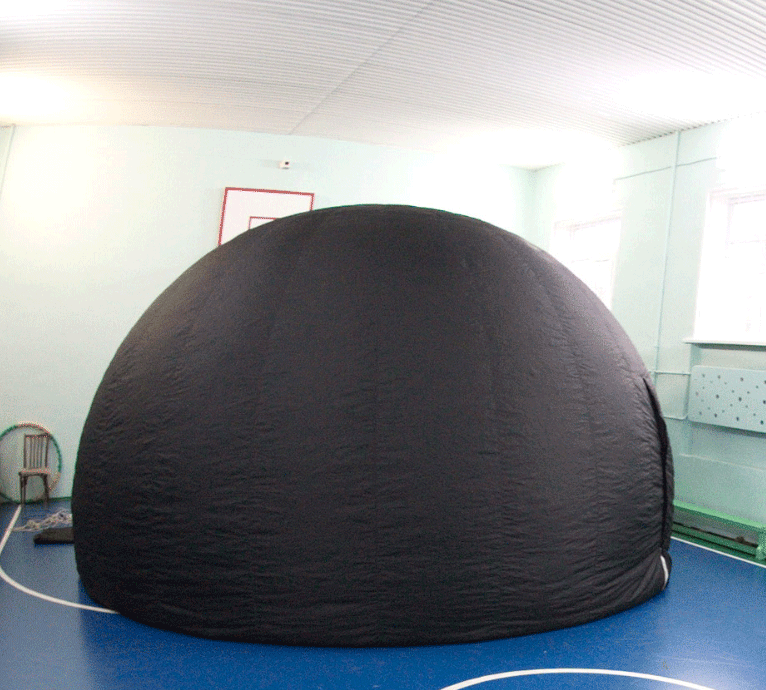 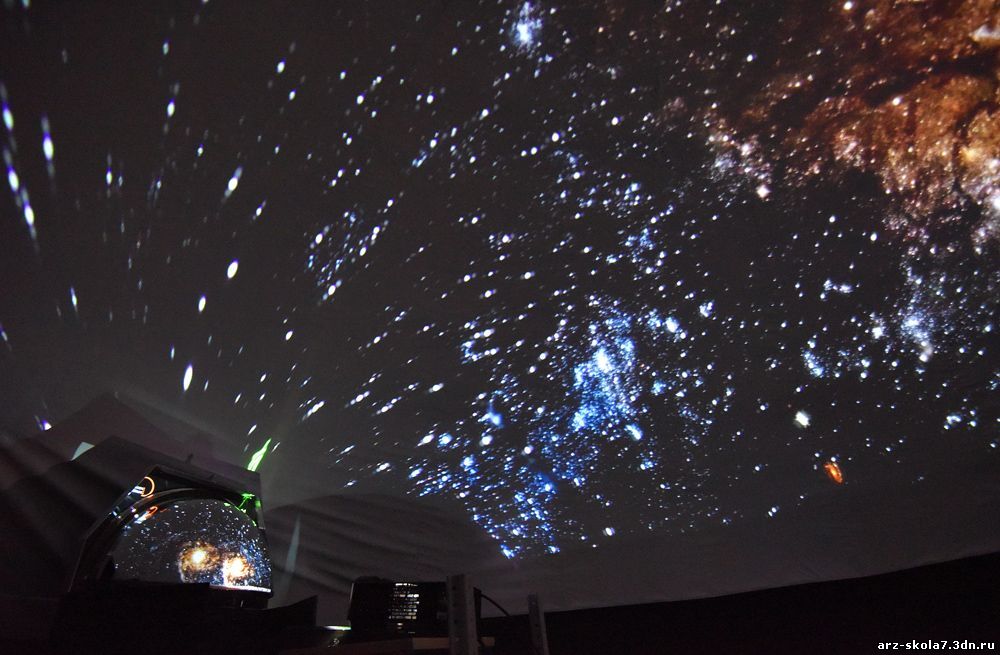 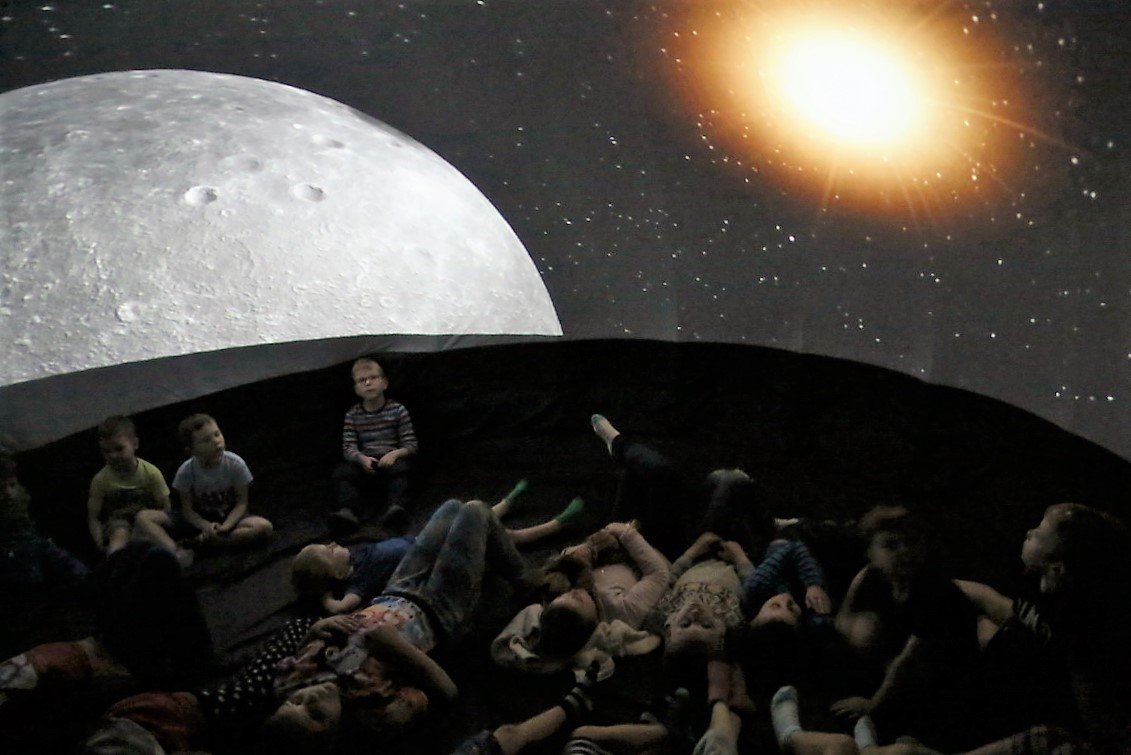 